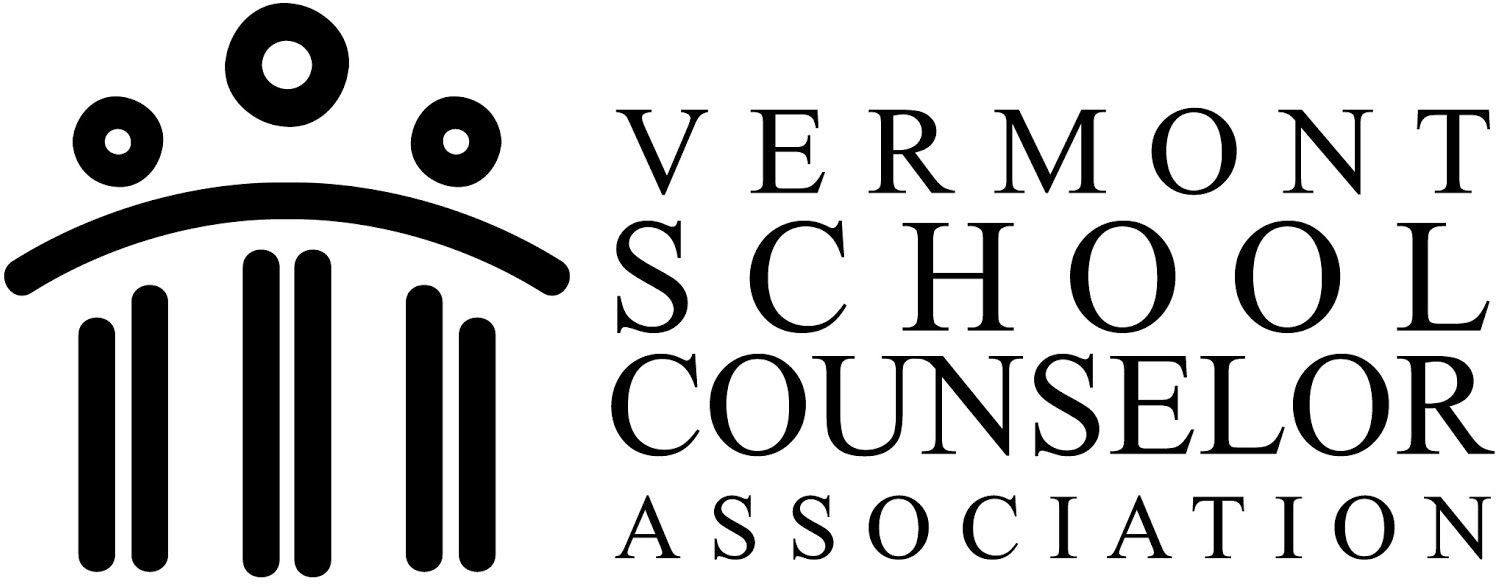 					                                                       Review, Reflect, Reform                                                                                        DoubleTree by Hilton, South Burlington       October 24, 2022 Keynote: ASHLEY WRIGHT2022 American School Counselor of the Year Finalist & 2021 Texas School Counselor of the yearBorn and raised in Houston, TX, Ashley Wright has been an educator for the past 14 years and a school counselor for the past 5 years. As a previous classroom teacher for 9 years teaching grades Pre-K, 2nd, and 3rd, Ashley began to realize the endless challenges students were facing at school, with peers and at home. Her divine belief that every human has the unlimited potential to make positive change in their lives and desire to fully serve and provide social-emotional support to all students ultimately motivated her to become a school counselor.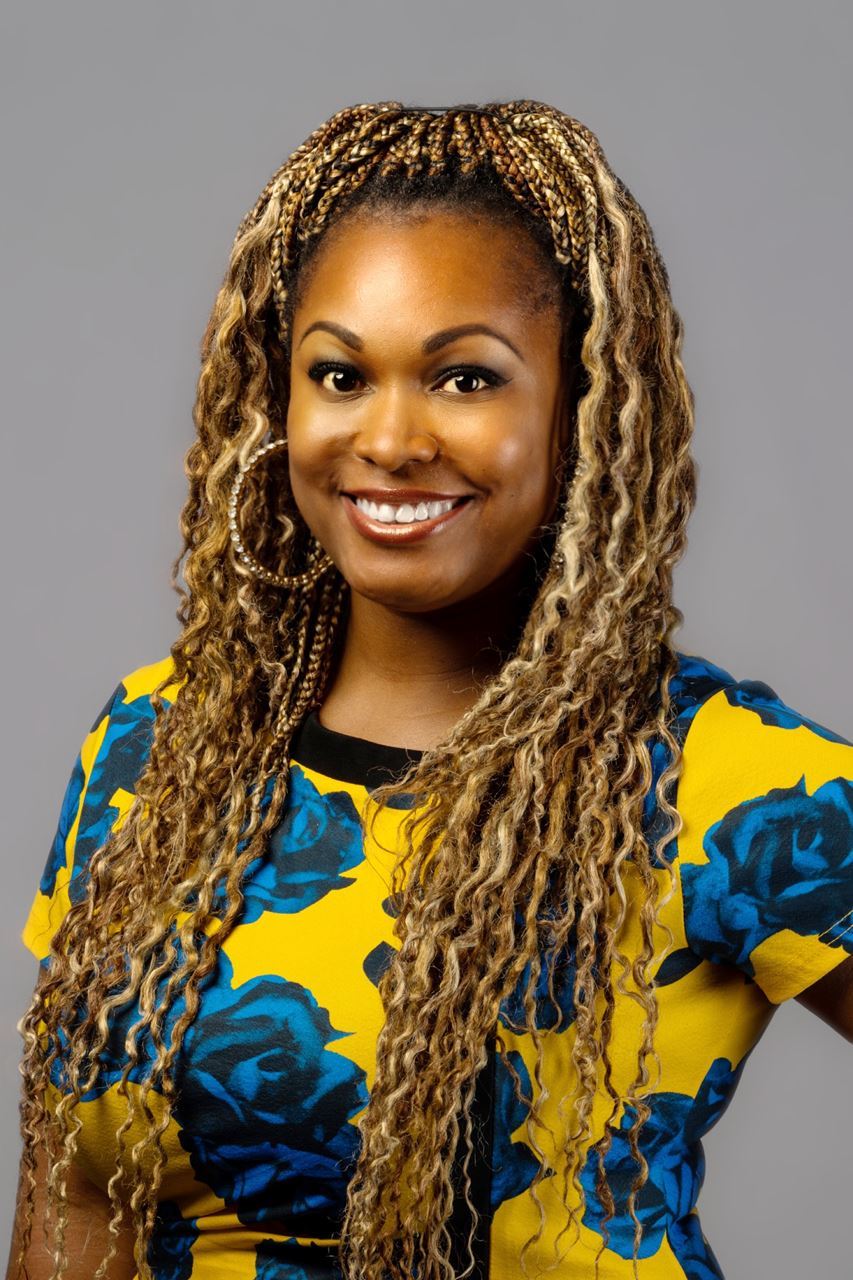 Currently an elementary school counselor in Conroe ISD at Annette Gordon-Reed Elementary, Ashley has implemented a diverse comprehensive counseling program that is dedicated to meeting the needs of her students, staff, and community. From weekly counseling lessons, student leadership opportunities, student achievement awards, and educator/youth podcasts, Ashley teaches students to accept diversity, increase their self-esteem, build character, and maintain resilience.An advocate for the school counseling profession, Ashley strives to create change within the education system. Working in collaboration with state counseling associations, regional education centers, The WhyTry Program and ASCA, Ashley has presented numerous webinars contributing counseling program implementation ideas, tools, and strategies for increasing student attendance, engagement, and school counselor self-care. She recently launched her podcast dedicated to educators and youth, “The Wright Compassion" which aims to uplift individuals and maintain resilience in the face of everyday challenges.KEYNOTE ADDRESS: Review, Reflect, Reform 	9:30 – 10:30 amTired? Burned out? Overwhelmed? Let’s Review, Reflect, and Reform! These powerful three words can influence you as a leader and create positive change within yourself and your school setting. It starts with you! As a leader, you need to know your worth and what’s at stake! When you use the power within yourself that you truly possess to lead and make new change, you can push through any type of adversity. Come and be rejuvenated as this session will help empower you to move forward with a clear mind and vision for your campus.Keynote ObjectivesSchool counselors will review this school year’s successes and challenges as a part of the reflecting and reforming process for professional self-growth and evaluation.School counselors will reflect on their personal feelings towards various situations, strategies, program implementation, and interactions towards students, staff, and community stakeholders.School counselors will positively reform their mindsets, behaviors, and actions to maintain and sustain healthy relationships among all stakeholders and develop an effective action plan that supports the mission and vision of their professional role. 